Inlet protective grille SGEI ES 16-18Packing unit: 1 pieceRange: C
Article number: 0073.0333Manufacturer: MAICO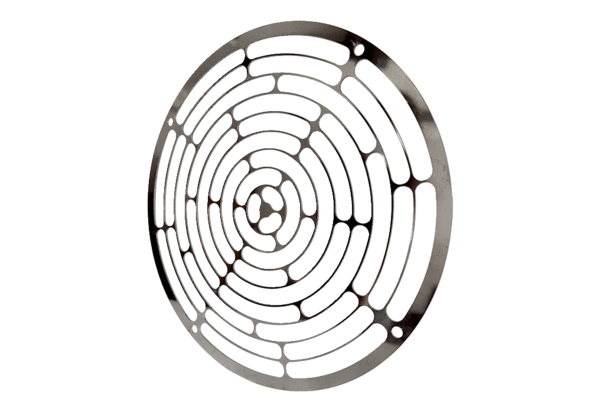 